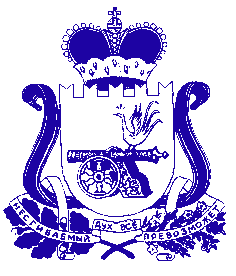 Администрация муниципального образования «Сафоновский район» Смоленской областиПОСТАНОВЛЕНИЕот 06.05.2020 № 500 На основании Указа Губернатора Смоленской области от 30.04.2020 № 53 «О внесении изменений в Указ Губернатора Смоленской области                                  от 18.03.2020 № 24», Устава муниципального образования «Сафоновский район» Смоленской области Администрация муниципального образования «Сафоновский район» Смоленской областиПОСТАНОВЛЯЕТ:1. Внести в постановление Администрации муниципального образования «Сафоновский район» Смоленской области от 13.04.2020 № 434 «О внесении изменений в постановление Администрации муниципального образования «Сафоновский район» Смоленской области от 30.03.2020 № 385» изменения, заменив по всему тексту указанного постановления слова «по 30.04.2020 включительно» словами «по 12.05.2020 включительно».2. Считать настоящее постановление неотъемлемой частью постановления Администрации муниципального образования «Сафоновский район» Смоленской области от 30.03.2020 № 385 «О выполнении Указов Губернатора Смоленской области от 18.04.2020 № 24, от 27.03.2020 № 29, от 28.03.2020 № 30» (в редакции постановления Администрации муниципального образования «Сафоновский район» Смоленской области от 03.04.2020 № 415).3. Настоящее постановление вступает в силу со дня его подписания.4. Опубликовать настоящее постановление на официальном сайте Администрации муниципального образования «Сафоновский район» Смоленской области в информационно-телекоммуникационной сети Интернет             и в средствах массовой информации (газета «Сафоновская правда»).5. Контроль за исполнением настоящего постановления оставляю                     за собой.И.п. Главы муниципального образования «Сафоновский район» Смоленской области				     А.И.ЛапиковО внесении изменений в постановление Администрации муниципального образования «Сафоновский район» Смоленской области от 13.04.2020 № 434